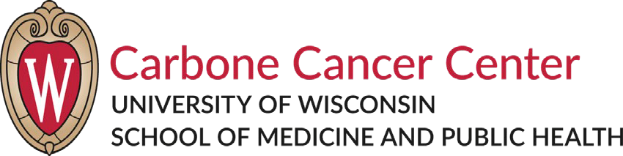 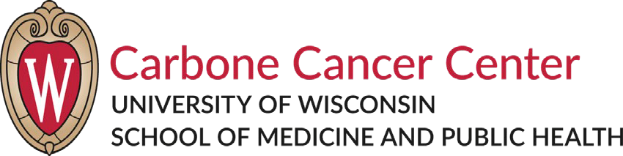 The Breast Cancer Research Advisory Network (BCRAN)Virtual Meeting AgendaWednesday, May 12, 2021 ~ 6:00-7:30 pm WebEx link:By computer: https://uwmadison.webex.com/uwmadison/j.php?MTID=me8d3b7c17ecac86791ef02e0172e6fffBy phone: Dial +1-415-655-0001 US Toll. Password needed for phone access only: Breast (273278) Meeting ID:  120 289 6551 Introductions: by Lisa Arendt, PhDUW Madison and University of Chicago advocate intros AnnouncementsDiversity Group – highlights from the 3 monthly meetings – Dr. Arendt, MaryPat Berry and Cara Cavin“Be The Cure” (Sat. Sept. 11th) – Volunteer opportunities:  (Deb, Cara, Kerri and Lynne have volunteered). Contact Nancy if anyone else is interested.Advocates needed for upcoming project (Drs. Wisinski and Lang) – Amy Fowler (Robin D.-volunteered).PresentationsRebecca Shirley will be presenting from the UWCCC Community Advisory BoardJim Shull will also be providing some of his research updatesSave the DatesWednesday, Sept 8, 2021Wednesday, Nov 10, 2021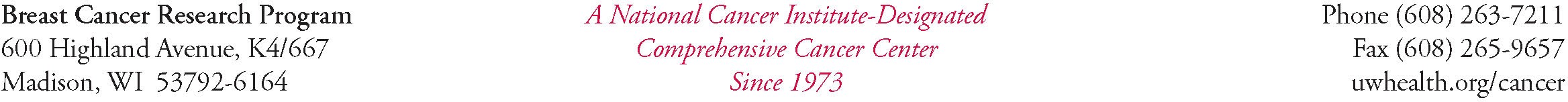 